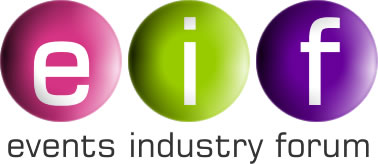 THE BLUE ROOMTHE ENGINE ROOMSTATION ROADCHEPSTOW
MONMOUTHSHIRE NP16 5PBTEL: 01291 628103FAX: 01291 6304023rd  March 2022The Rt Hon Rishi Sunak MPChancellor of the Exchequer11 Downing StreetLondon SW1A 1ABDear ChancellorRed Diesel LegislationI am writing on behalf of the outdoor event industry and with the support of the Business Visits & Events Partnership to ask for our industry to be allowed to continue using red diesel after 1st April in line with an agreement that the Treasury has already made for fairs and circuses, which are very much part of our industry.There are a number of strong arguments for this:Through the pandemic our industry has been seriously impacted with many businesses unable to obtain Government support with the consequence that a number of suppliers have ceased trading or had to sell off their equipment stock to survive.   This is now causing shortages as well as inflation across the sector.Many event organisers and suppliers have no cash reserves left to cover the additional costs they are facing – the additional cost of having to use white fuel just exacerbates the situation.The industry is facing serious manpower shortages which are adding further cost inflation to the organisation of events.Many event organisers are trapped in a situation where they need to honour ticket sales made prior to the pandemic and have no way of offsetting the rising costs they face from suppliers.By their nature, most outdoor events take place in greenfield sites where there is no established infrastructure which means that they are reliant on generators and other equipment that require fuel.The agreement for circuses and fairgrounds to continue using red diesel creates an anomaly as many events include circuses and fairgrounds.   While these will be permitted to continue using red diesel, those providing generators for stages – the key entertainment at many events – will have the added burden of having to use white fuel.There is no prospect, particularly following the pandemic, of the industry being able to switch to greener energy sources in the near future and, at least, until the sector is able to get back on its feet which is not likely to happen in 2022.The additional costs of white fuel mean that customers attending events in future will find a considerable hike in ticket prices in future as our industry will have no option but to pass this additional cost on to consumers.The current rising cost of fuel generally, heightened further by the situation in Ukraine, will exacerbate the situation still further.While we recognise that the UK economy has been hugely impacted by the pandemic and needs to recover its reserves through taxes, our industry needs time to get back on its feet and source cleaner alternative energy sources for the future.   Hence, we are writing to ask for our sector to be granted a deferment for 5 years to allow this to happen.This also makes sense from a Treasury/Tax perspective as research shows that, in normal times, our industry generates over £30 billion in Gross Added Value per annum (Bournemouth University study published in 2019).    Help with this now will make a difference to our ability to recover quickly.We very much hope that you will give our industry the help it needs to get back on its feet.Yours faithfullyJim WinshipSecretary07850 104034jim@eventsindutryforum.co.ukCopied to:Rt Hon Boris Johnson, Prime MinisterRt Hon Nicola Sturgeon, First Minister, ScotlandRt Hon Mark Drakeford, First Minister, WalesRt Hon Nadine Dorries, MP, Secretary of State for Digital, Culture, Media & SportJulia Lopez, MP, Minister of State for Digital & CultureRt Hon Nigel Huddleston, Parliamentary Under Secretary of State for Sport, Tourism, Heritage and Civil SocietyHon Julian Knight, MP, Chair Digital, Culture, Media & Sport CommitteeRt Hon Kwasi Kwartang, MP, Secretary of State, Department of Business, Energy and Industrial StrategyHon Theresa Villiers MP, Chair of the All-Party Group for EventsRobert Largan, MP, Member Chair of the All-Party Group for EventsOwen Thompson, MP, Member Chair of the All-Party Group for EventsAndrew Slaughter, MP, Member Chair of the All-Party Group for EventsStephen Hammond, MP, Member Chair of the All-Party Group for EventsRachel Hopkins, MP, Member Chair of the All-Party Group for EventsDebbie Abrahams, MP, Member Chair of the All-Party Group for EventsMark Menzies, MP, Member Chair of the All-Party Group for EventsTom Dammers, DCMSAlexandra Gillespie, DCMSJames Haworth, DCMSSarah Bayliss, DCMSMembers of the Events Industry ForumMichael Hirst, Events BoardEditor of Stand Out magazineEditor of Access All AreasEIF Member OrganisationsAssociation of Festival OrganisersAssociation of Independent FestivalsAssociation of Show and Agricultural OrganisationsAssociation of Stage PyrotechnicsBritish Air Display AssociationBritish Pyrotechnic AssociationBusiness Visits and Events PartnershipChartered Institute for the Management of Sport and Physical ActivityEvent Hire AssociationEvent Supplier and Services AssociationInstitution of Occupational Safety & HealthLocal Authority Event Organisers’ GroupMade Up Textiles AssociationNational Outdoor Events Association National Caterers’ AssociationNational Police Chief’s CouncilNational Traction Engine TrustOutdoor Arts UKPortable Sanitation EuropeProfessional Lighting & Sound AssociationRugby Football UnionThe Concert Promoters AssociationThe Event Services AssociationThe National Centre for Resilience Learning and Development (EPC)The UK Crowd Management AssociationBVEP PartnersABPCO - Association of British Professional Conference OrganisersAEME - Association for Events Management EducationbeamBTACore CitiesEIA - Events Industry AllianceEIF - Event Industry ForumEMA - Event Marketing AssociationEVCOMIASB - International Association of Speakers Bureaus ICCA - International Congress & Convention AssociationLondon & Partners (formerly Visit London)Meet in IrelandMIA - Meetings Industry AssociationMPI - Meeting Professionals International UK and Ireland ChapterNOEA - National Outdoor Events AssociationPCMA - Professional Convention Management AssociationPLASAPSA - Production Services AssociationTNI - Tourism Northern IrelandUVL - Unique Venues of LondonVisit WalesVisitBritainVisitScotland's Business EventsGREAT Campaign